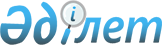 О внесении изменений в постановление акимата города Караганды от 9 апреля 2010 года N 10/08 "Об организации профессиональной последипломной практики для безработной молодежи города Караганды"Постановление акимата города Караганды от 28 декабря 2010 года N 63/06. Зарегистрировано Управлением юстиции города Караганды 6 января 2011 года N 8-1-127

      В соответствии с Законом Республики Казахстан от 23 января 2001 года "О занятости населения" и Законом Республики Казахстан от 23 января 2001 года "О местном государственном управлении и самоуправлении в Республике Казахстан" акимат города Караганды ПОСТАНОВЛЯЕТ:



      1. Внести изменения в постановление акимата города Караганды от 9 апреля 2010 года N 10/08 "Об организации профессиональной последипломной практики для безработной молодежи города Караганды" (зарегистрировано в Реестре государственной регистрации нормативных правовых актов N 8-1-113, опубликовано в газетах "Орталық Қазақстан" от 27 апреля 2010 года N 64 (20848), "Индустриальная Караганда" от 27 апреля 2010 года N 46 (20909)):



      1) в преамбуле указанного постановления слова "решением XXVIII сессии IV созыва Карагандинского городского маслихата от 23 декабря 2009 года N 302 "О бюджете города Караганды на 2010-2012 годы" (зарегистрировано в Реестре государственной регистрации нормативных правовых актов N 8-1-106)," исключить;



      2) в подпункте 4 пункта 1 цифру "20 000" заменить на цифру "26 000".



      2. Контроль за исполнением данного постановления возложить на заместителя акима города Караганды Максутова Халела Мукатаевича.



      3. Настоящее постановление вводится в действие по истечении десяти календарных дней после дня его первого официального опубликования.      Аким города                                Б. Абдишев
					© 2012. РГП на ПХВ «Институт законодательства и правовой информации Республики Казахстан» Министерства юстиции Республики Казахстан
				